Registration and Participant Details:  Please complete all sections.  Return the completed and signed form to alison@mediaXchange.comNOTE: It is important that we have your details correct for our records, so we can confirm your Registration and contact you with updates and schedule logistics.□ We would like to keep you advised about MediaXchange’s future calendar of events. By ticking this box, you actively consent to MediaXchange keeping you informed about our future calendar of events, by phone, email and post.We invite you to follow MediaXchange at:Title / Surname:First name:Job title / Job description:Department:Company Name:Type of business:Assistant’s name:Assistant’s email:Approving manager:`Website address:Past Credits:City:OfficeTelephone:Postcode / Zip code:Participant’sEmail:Country:Mobile / cell:*Signature: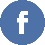 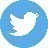 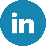 